2024 Ukraine Holidays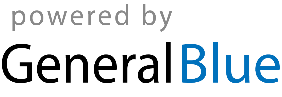 Ukraine 2024 CalendarUkraine 2024 CalendarUkraine 2024 CalendarUkraine 2024 CalendarUkraine 2024 CalendarUkraine 2024 CalendarUkraine 2024 CalendarUkraine 2024 CalendarUkraine 2024 CalendarUkraine 2024 CalendarUkraine 2024 CalendarUkraine 2024 CalendarUkraine 2024 CalendarUkraine 2024 CalendarUkraine 2024 CalendarUkraine 2024 CalendarUkraine 2024 CalendarUkraine 2024 CalendarUkraine 2024 CalendarUkraine 2024 CalendarUkraine 2024 CalendarUkraine 2024 CalendarUkraine 2024 CalendarJanuaryJanuaryJanuaryJanuaryJanuaryJanuaryJanuaryFebruaryFebruaryFebruaryFebruaryFebruaryFebruaryFebruaryMarchMarchMarchMarchMarchMarchMarchMoTuWeThFrSaSuMoTuWeThFrSaSuMoTuWeThFrSaSu12345671234123891011121314567891011456789101516171819202112131415161718111213141516172223242526272819202122232425181920212223242930312627282925262728293031AprilAprilAprilAprilAprilAprilAprilMayMayMayMayMayMayMayJuneJuneJuneJuneJuneJuneJuneMoTuWeThFrSaSuMoTuWeThFrSaSuMoTuWeThFrSaSu12345671234512891011121314678910111234567891516171819202113141516171819101112131415162223242526272820212223242526171819202122232930272829303124252627282930JulyJulyJulyJulyJulyJulyJulyAugustAugustAugustAugustAugustAugustAugustSeptemberSeptemberSeptemberSeptemberSeptemberSeptemberSeptemberMoTuWeThFrSaSuMoTuWeThFrSaSuMoTuWeThFrSaSu1234567123418910111213145678910112345678151617181920211213141516171891011121314152223242526272819202122232425161718192021222930312627282930312324252627282930OctoberOctoberOctoberOctoberOctoberOctoberOctoberNovemberNovemberNovemberNovemberNovemberNovemberNovemberDecemberDecemberDecemberDecemberDecemberDecemberDecemberMoTuWeThFrSaSuMoTuWeThFrSaSuMoTuWeThFrSaSu1234561231789101112134567891023456781415161718192011121314151617910111213141521222324252627181920212223241617181920212228293031252627282930232425262728293031Jan 1	New YearJan 2	New YearJan 7	Orthodox ChristmasJan 8	Orthodox Christmas (substitute day)Mar 8	International Women’s DayMay 1	Labour DayMay 2	Labour DayMay 5	Orthodox EasterMay 6	Orthodox EasterMay 9	Victory DayJun 23	PentecostJun 24	PentecostJun 28	Constitution DayAug 24	Independence DayAug 26	Independence Day (substitute day)Oct 14	Defender of Ukraine Day